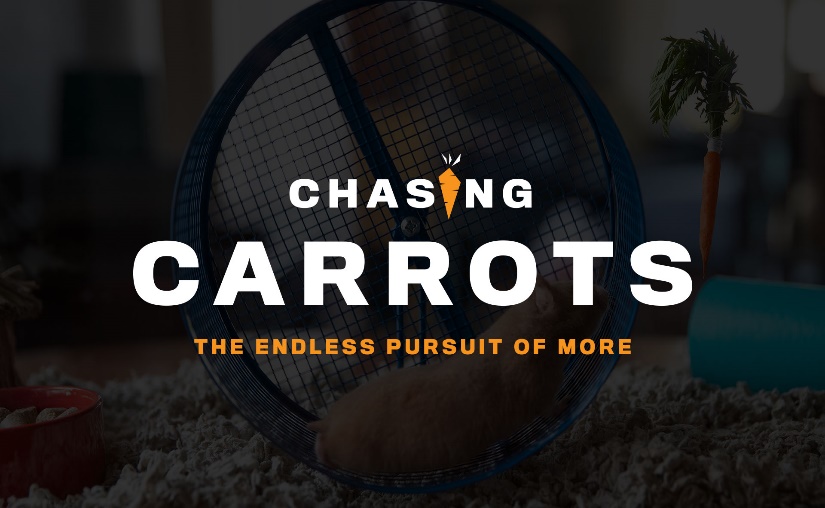 Week 3	 Pursuing PerfectionINTRODUCTIONOne person has said that perfectionism is an epidemic. How do you view perfectionism; and how has it made an impact in your life?DISCUSSION QUESTIONSWhat situations bring out your inner perfectionist?Which one do you identify with the most: self-oriented perfectionism, external perfectionism, or others-oriented perfectionism?On Sunday, pastor Phil said that the root of perfectionism is sin. Do you agree? Why or why not?Read Romans 3:20-22. Why is it sometimes difficult to accept that we are perfected by our faith in Christ?How can we focus on Christ and what He’s doing in our lives rather than our desire to make ourselves better on our own? (What’s a tool we could use?)How can we prioritize loving others over chasing perfection this week?STEPPING FORWARDThis week try to find ways to give others love and grace rather than pursuing perfection in them or yourself.  “Martha, Martha,” the Lord answered, “you are worried and upset about many things, but few things are needed—or indeed only one. Mary has chosen what is better, and it will not be taken away from her.”     Luke 12:15